Publicado en Barcelona el 12/02/2018 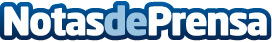 Fundación Icloby presenta nuevo máster en Lobbying, Responsabilidad Social Corporativa e Innovación SocialEl máster, cuya fecha de inicio es el próximo octubre del 2018, está dirigido a Directivos, emprendedores, propietarios de pymes, estudiantes, investigadores etc. que quieran adquirir nuevas competencias en responsabilidad social corporativa, comunicación corporativa e innovación socialDatos de contacto:Esther CelaNota de prensa publicada en: https://www.notasdeprensa.es/fundacion-icloby-presenta-nuevo-master-en Categorias: Nacional Educación Comunicación Emprendedores Recursos humanos Universidades http://www.notasdeprensa.es